فعالية: الهوية .. ابداع صاحبها ألأهداف: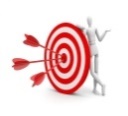  نحن في اجيال واعيين لمفهوم هويتنا ولتعريف انفسنا.ان يفهم الافراد مصطلح صراع الهوية.أن يفهم الافراد أنّ الهوية هي شخصية وذاتية.ألتوعية وإعطاء الشرعية لحقيقة أن مركبات الهوية هي ذات طبيعة حركية (دينامكية) وأنها تـتـغير بتـغـيّـُر الأحوال.ألفئة المستهدَفة: 10-18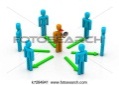 ألمدة الزمنية: 60 دقيقة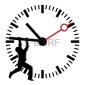 المواد اللازمة: ورق بحجم A2  , معجونة بألوان مختلفة 5 ألوان, سكين ياباني, ملحق 1 لجميع الافراد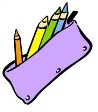 سير الفعالية: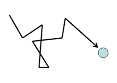 مراحل الفعالية:المرحلة الاولى : يشرح المرشد مصطلح الهوية حسب التعريف التالي:الهوية: مميّزات الفرد التي تميّزه وتفرّقه عن الآخرين. لكلّ فرد عدّة هويّات: هوية شخصية مركَّبة من مجموعة هويّات الفرد: ينتمي كلّ فرد إلى عدّة مجموعات يتعاطف معها، تؤدّي الهوية بالفرد إلى الشعور بالانتماء للمجموعة. يكتب المرشد كلمة هوية على اللوح في شمس الأفكار, ويقوم بالحوار مع افراد المجموعة اي افكار تخطر لهم عندما يسمعون بكلمة هوية.لعبة stand up: يجلس أفراد المجموعة في دائرة على الأرض. خلال اللعبة يقول المرشد صفة وعلى مَن يتّصف بهذه الصفة الوقوف (مرفقة قائمة أمثلة). (يجدر الحفاظ على وتيرة سريعة نسبيًا بحيث يقف ويجلس التلاميذ طوال الوقت). تهدف اللعبة إلى الكشف الافراد بأنّهم أحيانًا يكونون في مجموعة الأغلبية (المركز) وأحيانًا أخرى يكونون في مجموعة الأقلّية (الهامش).ليقف كلّ مَن...يحبّ الحمّص			سافر إلى خارج البلاد	يشاهد البرامج الرياضية في التلفزيونعنده حيوان اليف		           هو ولد/ بنت		   يؤيّد اللباس الموحّديحبّ التطوع			  يشاهد قناة الأطفال          لا يخشى التعبير عن رأيههو في حركة شبيبة	  لديه ما يقول ويخشى ذلك            يلتزم بالحضور الى لقاءات اجيال	                                         يدعم حقوق المرأة   	يتوتّر من الامتحانات		  يتقاسم غرفة مع آخر (أخ/ أخت)	          نقاش:ما معنى كونكم ضمن الأغلبية، وما معنى كونكم ضمن الأقلّية؟كيف يمكن أن نكون مرّة ضمن مجموعة الأغلبية ومرّة أخرى ضمن مجموعة الأقلّية؟هل علينا التنازل عن هويّتنا عندما نكون ضمن مجموعة الأقلّية؟لماذا من المهمّ أن يعرف كلّ فرد هويته؟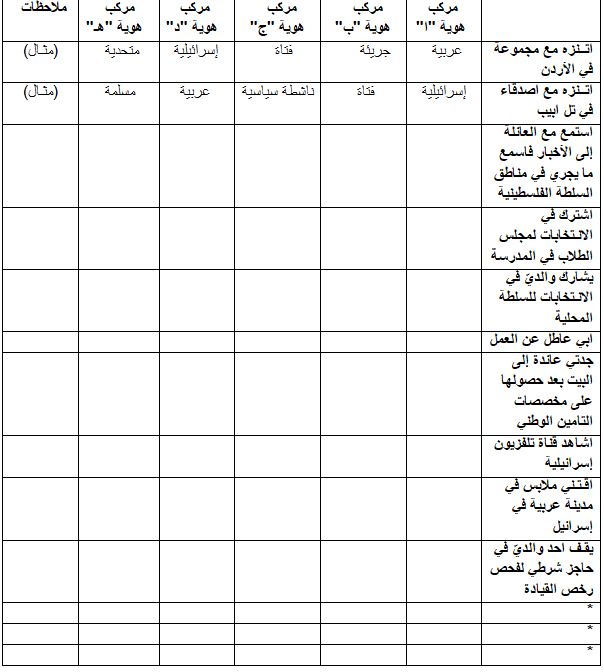 